Name: _____________________________________					Period: ______Make sure to label every amount in the Owner’s Equity column as eitherRevenue, Expense, Withdraw, or Capital.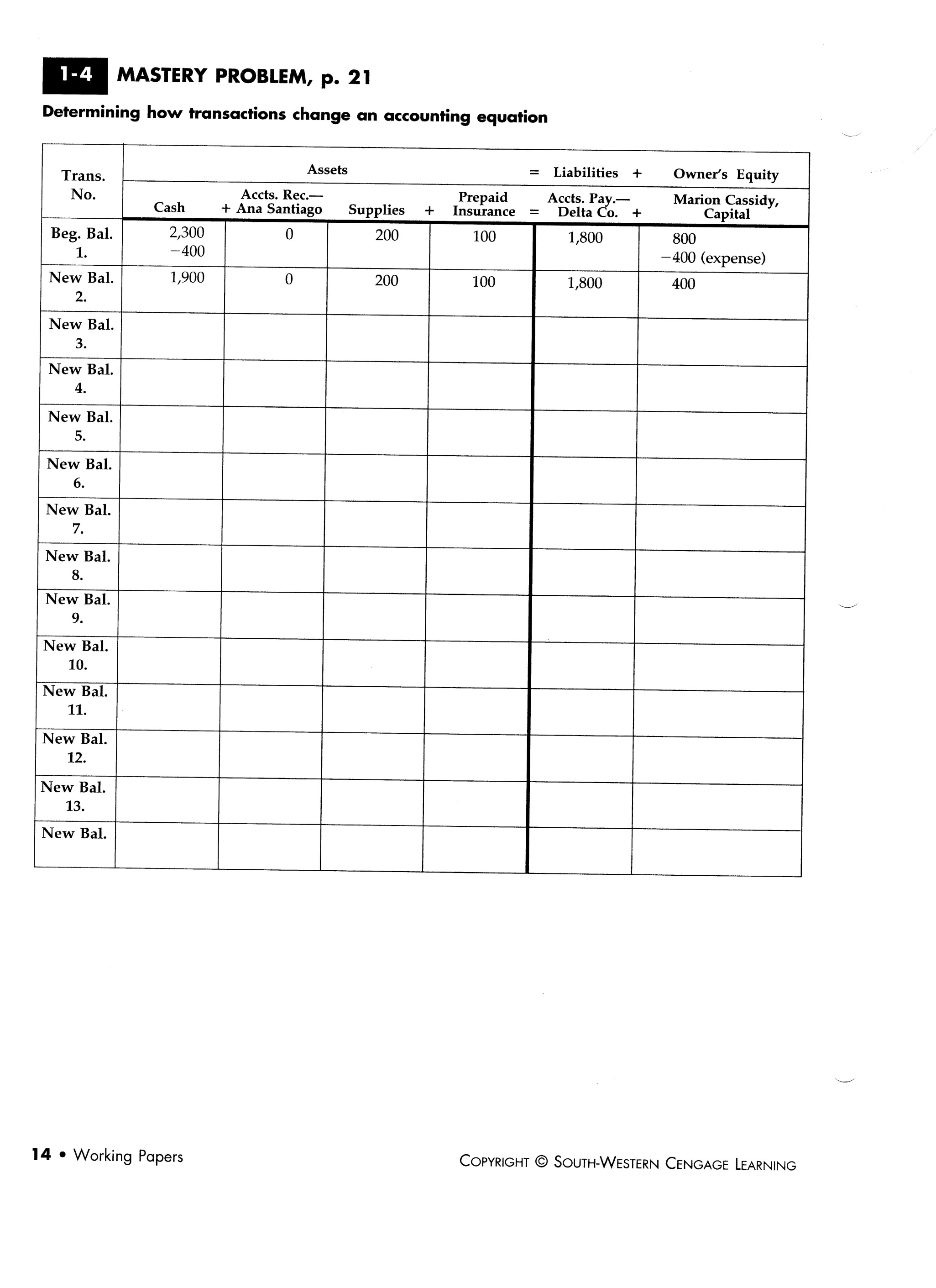 